`                                                    ΠΡΟΣΚΛΗΣΗ                21ης  ΤΑΚΤΙΚΗΣ  ΣΥΝΕΔΡΙΑΣΗΣ ΔΗΜΟΤΙΚΟΥ ΣΥΜΒΟΥΛΙΟΥ                                       ΔΗΜΟΥ ΑΡΓΟΣΤΟΛΙΟΥ Παρακαλείσθε, λαμβανομένων υπόψη  των οριζόμενων στο υπ΄ αριθμ.  ΔΙΔΑΔ/Φ.69/133/οικ. 20764 (ΑΔΑ: Ψ48Γ46ΜΤΛ6-ΛΣΡ)  έγγραφο του Υπουργείου Εσωτερικών όπως προσέλθετε στην 21η Τακτική  Συνεδρίαση του Δημοτικού Συμβουλίου, η οποία θα πραγματοποιηθεί  με τηλεδιάσκεψη την  Τετάρτη  04   Αυγούστου  2021  και ώρα   18:00,   σύμφωνα με την αριθ . Δ1α/ΓΠ.οικ 71342/6. 11. 20  Κοινή Υπουργική Απόφαση (Β’4899) “ Έκτακτα μέτρα προστασίας της Δημόσιας Υγείας”   προκειμένου να συζητηθούν   τα παρακάτω θέματα  της  ημερήσιας διάταξης: Έγκριση  της 222/21 απόφασης της Οικονομικής Επιτροπής σχετικά με  « 9η Αναμόρφωση Προϋπολογισμού οικ. Έτους 2021 του Δήμου Αργοστολίου (περιέχεται και η 4η Τροποποίηση Τεχνικού Προγράμματος έτους  21) .            Εισήγηση : Διεύθυνση Οικονομικών Υπηρεσιών  . Επιχορήγηση του Σωματείου με την επωνυμία: «ΘΥΓΑΤΕΡΕΣ ΤΗΣ ΠΗΝΕΛΟΠΗΣ – ΛΥΣΙΠΠΗ»Εισήγηση : Διεύθυνση Οικονομικών Υπηρεσιών  . Έγκριση της αριθ αριθμ   05/2021 απόφασης του  Μουσείου Φυσικής Ιστορίας Κεφαλονιάς & Ιθάκης   σχετικά με την προσωρινή  επαναλειτουργία του Μουσείου  .Εισήγηση :Γενικός Γραμματέας Δήμου Αργοστολίου .Τροποποίηση της  70/21 απόφασης  Δημοτικού Συμβουλίου σχετικά  με τη σύναψη Χρησιδανείου  με  Κληροδότημα  Π. ΒΑΛΛΙΑΝΟΥ .Εισήγηση : Ο Αντιδήμαρχος Προγραμματισμού & Ανάπτυξης Γεώργιος Τσιλιμιδός.  Ορισμός εκπροσώπου  για την  συγκρότηση  Επιτροπής  Εξέτασης  της Καταλληλότητας  και  Επιλογής  Χώρων  για την  Ανέγερση  Διδακτηρίων  Πρωτοβάθμιας  Εκπαίδευσης . Εισήγηση  : Αντιδήμαρχος Πρόνοιας & Κοινωνικής Πολιτικής  Γεώργιος Τσιλιμιδός  Χορήγηση χρηματικών  βοηθημάτων  σε άπορους δημότες.                            Εισήγηση  : Αντιδήμαρχος Πρόνοιας & Κοινωνικής Πολιτικής  Γεώργιος Τσιλιμιδός  Εισήγηση για παροχή έτοιμων  γευμάτων για τους επωφελούμενους του  προγράμματος  «ΒΟΗΘΕΙΑ ΣΤΟ ΣΠΙΤΙ» για την καλοκαιρινή  περίοδο .Εισήγηση : Αντιδήμαρχος Πρόνοιας & Κοινωνικής Πολιτικής  Γεώργιος ΤσιλιμιδόςΕπικαιροποίηση  σχεδίου Αντιμετώπισης Εκτάκτων Αναγκών εξ αιτίας Δασικών Πυρκαγιών με την κωδική ονομασία  «ΙΟΛΑΟΣ»  του Δήμου Αργοστολίου . Εισήγηση : Αντιδήμαρχος Πολιτικής Προστασίας  Διονύσιος ΜινέτοςΈγκριση Πρωτοκόλλου  Προσωρινής  & Οριστικής  Παραλαβής του  έργου : «Αντικατάσταση  Κουφωμάτων  Α' ορόφου  Δημοτικού Καταστήματος  Αργοστολίου » Εισήγηση : Αντιδήμαρχος Τεχνικών Υπηρεσιών Διονύσιος Μινέτος  Ορισμός επιβλεπόντων – επιτροπών  φυσικού εδάφους του έργου :   Εργασίες τοποθέτησης συνθετικού Χλοοτάπητα και λοιπές εργασίες ανακαίνισης γηπέδου Διλινάτων»        Εισήγηση : Αντιδήμαρχος Τεχνικών Υπηρεσιών Διονύσιος Μινέτος . Επικαιροποίηση της αριθ 80 /21 απόφασης του Δημοτικού Συμβουλίου  για το  έργο : «Αντικατάσταση  Εσωτερικού  Δικτύου Ύδρευσης  Ληξουρίου ». ( Επαναφορά του θέματος στο Δημοτικό Συμβούλιο  με την θετική γνώμη της Διαχειριστικής Αρχής )  Εισήγηση : Αντιδήμαρχος Τεχνικών Υπηρεσιών Διονύσιος Μινέτος . «Έγκριση Πρακτικού Ακαταλληλότητας Οχημάτων Δήμου Αργοστολίου και συνέχιση των διαδικασιών απόσυρσης & διαγραφής τους»Εισήγηση :Αντιδήμαρχος Καθαριότητας και Περιβάλλοντος Σπύρος Σαμούρης .  Σχετικά με αίτημα των εργαζομένων στις Κοινωνικές Δομές του Δήμου Αργοστολίου για την μετατροπή των συμβάσεων τους σε ΙΔΑΧ  με νομοθετική ρύθμιση. Εισηγητής : Δήμαρχος Αργοστολίου Θεόφιλος Μιχαλάτος                                 ΕΠΕΡΩΤΗΣΗΠΑΡΑΤΑΞΗΣ  ΛΑΙΚΗΣ ΣΥΣΠΕΙΡΩΣΗΣΘΕΜΑ: «ΥΠΟΒΟΛΗ ΑΙΤΗΜΑΤΟΣ ΣΤΟ ΥΠ.ΕΣ. ΓΙΑ ΠΡΟΣΛΗΨΗ ΤΑΚΤΙΚΟΥ ΠΡΟΣΩΠΙΚΟΥ                  ΓΙΑ ΤΟ ΕΤΟΣ 2022 »                                                Ο ΠΡΟΕΔΡΟΣ                             ΑΝΔΡΟΝΙΚΟΣ –ΝΙΚΟΛΑΣ ΒΑΛΛΙΑΝΑΤΟΣ              Πίνακας  αποδεκτών Βουλευτή Κεφ/νιάς-Ιθάκης  Καππάτο Παναγή,Αντιπεριφερειάρχη Π.Ε. Κεφ/νιάς  Τραυλό Σταύρο,Γενικό Γραμματέα Δήμου Αργοστολίου Νικόλαο Φραντζή Περιφερειακούς Συμβούλους Π.Ε Κεφ/νιάς,Δ/νση Οικονομικών ΥπηρεσιώνΔ/νση Τεχνικών ΥπηρεσιώνΝομική Υπηρεσίας        5. Προέδρους Ν.Π.Ι.Δ. Δήμου Αργοστολίου,6. Προέδρους Ν.Π.Δ.Δ. Δήμου Αργοστολίου,        7. Προέδρους Κοινοτήτων  Δήμου Αργοστολίου,. Τοπικά Μ.Μ.Ε.. Σύλλογο Δημοτικών ΥπαλλήλωνΑΝΑΡΤΗΣΗ ΠΡΟΣΚΛΗΣΗΣ :Ιστοσελίδα Δήμου,Πίνακα Ανακοινώσεων Δήμου.ΕΛΛΗΝΙΚΗ ΔΗΜΟΚΡΑΤΙΑ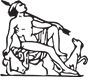 ΔΗΜΟΣ  ΑΡΓΟΣΤΟΛΙΟΥΓΡΑΦΕΙΟ ΔΗΜΟΤΙΚΟΥ ΣΥΜΒΟΥΛΙΟΥ Πληρ.: Σταματ. Τσιμάρα Ταχ. Δ/νση : Πλατεία Βαλλιάνου28100 ΑΡΓΟΣΤΟΛΙΤΗΛ: 2671360 158dimsimkef@gmail.com                                                                       Αργοστόλι:    30/  07   /2021                             Αριθ. Πρωτ:  14065ΕΛΛΗΝΙΚΗ ΔΗΜΟΚΡΑΤΙΑΔΗΜΟΣ  ΑΡΓΟΣΤΟΛΙΟΥΓΡΑΦΕΙΟ ΔΗΜΟΤΙΚΟΥ ΣΥΜΒΟΥΛΙΟΥ Πληρ.: Σταματ. Τσιμάρα Ταχ. Δ/νση : Πλατεία Βαλλιάνου28100 ΑΡΓΟΣΤΟΛΙΤΗΛ: 2671360 158dimsimkef@gmail.com                                                                 ΠΡΟΣ:     -  Τακτικά μέλη του Δημοτικού      Συμβουλίου Δήμου Αργοστολίου   Πρόεδροι Κοινοτήτων              Κοινοποίηση     Δήμαρχο Αργοστολίου   κ.  Θεόφιλο Μιχαλάτο